CURRICULUM - VITAE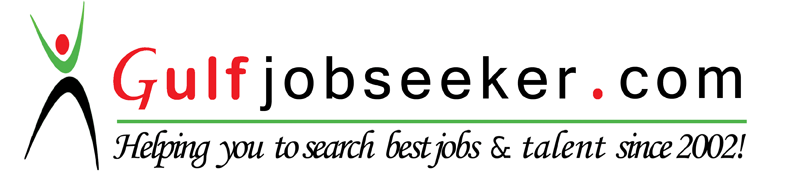 Whats app  Mobile:+971504753686 Gulfjobseeker.com CV No:1566792E-mail: gulfjobseeker@gmail.comTo seek a challenging career to be able to continue my knowledge and expertise in my chosen field of work in a progressive organization that provides opportunities for professional growth, personal development and creative challenges. I am highly interested and am unified with Company that is driven to excellence and promotes professionals development on dedication, loyalty and work ethics.Worked as a bartender at SOCIAL KHAR , India 08TH Nov 2015 to 21st Jan 2016Opening the bar, set the barKeep the bar organize, stock and cleanedGive physical inventory to the controllerTaking order, making cocktails, serving drinksMaking many types of coffeeWorked  as a bartender at ESCOBAR TAPAS BAR, India 05th  April 2014 to 30th Oct 2015Opening the bar sectionTaking the order and makeServe the drinksTaking all the glasses and alcohols inventory OUT OF THEBLUE  as an assistant bartender, India19th Feb 2013 to 30th March 2014opening the barClean the bar section & glasswarePrepare Garnishes for drinkMaking the orderClosing the barHigher secondary/pre university(Arts stream), council of higher secondary education, Manipur, 2009Completed Bachelor of Arts in Marketing Management and Retail Business from University of Delhi,2012KEY SKILLS:- Team building skills: excellent communicative collaboration at all levels
- Strategic business development and operational experience 
- Experienced in working with people from diverse ages, backgrounds and roles 
- Able to use own initiative, yet a flexible and responsible team performer
- Ability to adapt quickly to a range of environments 
- IT Skills: Well Known of Microsoft Office
- Fluent written and spoken English and HindiDATE OF BIRTH                   :	12/04/1991GENDER		         :	MaleOBJECTIVEPROFESSIONAL CAREER SUMMARYEDUCATIONPERSONAL INFORMATION